Załącznik nr 1 do Ogłoszeniapostępowanie nr 48/WKiSz/2020DRUK OFERTOWYDANE WYKONAWCY:W odpowiedzi na Ogłoszenie o zamówieniu na usługi społeczne, zgłaszam/y przystąpienie do postępowania o udzielenie zamówienia publicznego na usługi społeczne, których przedmiotem jest: „Przeprowadzenie szkoleń językowych dla funkcjonariuszy Bieszczadzkiego Oddziału Straży Granicznej” Oferuję/my realizację przedmiotu zamówienia za cenę brutto: w zakresie Części I zamówienia – GRUPA I:      Cena oferty brutto:  ……………………………. zł,            (słownie:  ………………………………………………………………………….……………………),  zgodnie z poniższą tabelą:Imię i nazwisko lektora prowadzącego zajęcia w Części I zamówienia – GRUPA I: ……..……………………………..………………………………………………………………………………………….… (zgodnie z zapisem Rozdz. V pkt. 1 ppkt. 1.1. lit. b  jeden lektor może realizować zamówienie maksymalnie w dwóch grupach*)* warunek konieczny w zakresie Części II zamówienia – GRUPA I oraz GRUPA II łącznie:       Cena oferty brutto:  ……………………………. zł,            (słownie:  ………………………………………………………………………….……………………),  zgodnie z poniższymi tabelami:Imię i nazwisko lektora prowadzącego zajęcia w Części II zamówienia – GRUPA I: ……..……………………………..………………………………………………………………………………………….… (zgodnie z zapisem Rozdz. V pkt. 1 ppkt. 1.1. lit. b  jeden lektor może realizować zamówienie maksymalnie w dwóch grupach*)* warunek koniecznyImię i nazwisko lektora prowadzącego zajęcia w Części II zamówienia – GRUPA II: ……..……………………………..………………………………………………………………………………………….… (zgodnie z zapisem Rozdz. V pkt. 1 ppkt. 1.1. lit. b  jeden lektor może realizować zamówienie maksymalnie w dwóch grupach*)* warunek konieczny w zakresie Części III zamówienia – GRUPA I:      Cena oferty brutto:  ……………………………. zł,            (słownie:  ………………………………………………………………………….……………………),  zgodnie z poniższą tabelą:Imię i nazwisko lektora prowadzącego zajęcia w Części III zamówienia – GRUPA I:……..……………………………..……………………………………… (zgodnie z zapisem Rozdz. V pkt. 1 ppkt. 1.1. lit. b  - jeden lektor może realizować zamówienie maksymalnie w dwóch grupach*)* warunek koniecznyOświadczam/y, że w cenie oferty zostały uwzględnione wszystkie koszty wykonania zamówienia.Oświadczam/y, że udostępnimy do nauczania online platformę: ………………………………*                                                                                                                        (*nazwa platformy)Oświadczam/y, że uważamy się za związanych niniejszą ofertą przez 30 dni licząc od upływu terminu składania ofert.Oświadczam/y, że zapoznaliśmy się z Ogłoszeniem wraz z załącznikami i nie wnosimy do nich zastrzeżeń oraz przyjmujemy warunki w nich zawarte.Oświadczam/y, że przedmiot zamówienia będziemy realizować: (*niepotrzebne skreślić)- samodzielnie*- przy udziale podwykonawców*, zgodnie z poniższą tabelą:Oświadczam/y, że w przypadku przyznania nam zamówienia, zobowiązujemy się do zawarcia umowy w miejscu i terminie wskazanym przez Zamawiającego.Oświadczam/y, że wypełniliśmy obowiązki informacyjne przewidziane w art. 13 lub                    art. 14 Rozporządzenia wobec osób fizycznych, od których dane osobowe bezpośrednio lub pośrednio pozyskaliśmy w celu ubiegania się o udzielenie zamówienia publicznego                  w niniejszym postępowaniu.Zobowiązuję/my się przetwarzać powierzone nam dane osobowe zgodnie z art. 28 Rozporządzenia oraz z innymi przepisami prawa powszechnie obowiązującego, które chronią prawa osób, których dane dotyczą.….….……...................................................                                                                                                                                                                              (podpis i pieczęć upoważnionego przedstawiciela Wykonawcy)…………………….……., dnia ……….……..…Załącznik nr 2 do Ogłoszeniapostępowanie nr 48/WKiSz/2020OŚWIADCZENIE WYKONAWCY o braku podstaw do wykluczenia, składane na podstawie art. 25a ust. 1 ustawy p.z.p.Ja/my niżej podpisany/ni ………………………………………………………………………………………………                                    (imię i nazwisko osoby/osób podpisujących oświadczenie)działając w imieniu i na rzecz:……………………………………………………………………………………………………………………………………(pełna nazwa i adres Wykonawcy)składając ofertę w postępowaniu o udzielenie zamówienia publicznego na usługi społeczne pn.:„Przeprowadzenie szkoleń językowych dla funkcjonariuszy Bieszczadzkiego Oddziału Straży Granicznej”Oświadczam/y, że nie podlegam/y wykluczeniu z postępowania na podstawie art. 24 ust. 1 pkt 12-22  oraz art. 24 ust. 5 pkt 1 ustawy p.z.p.…….……....................................................                                                                                                                                                                                  (podpis i pieczęć upoważnionego przedstawiciela Wykonawcy)…………………….……., dnia ……….……..……Oświadczam/y1), że zachodzą w stosunku do mnie/nas podstawy wykluczenia z postępowania na podstawie art. ………… ustawy p.z.p. (podać mającą zastosowanie podstawę wykluczenia spośród wymienionych w art. 24 ust. 1 pkt 13-14, 16-20 lub art. 24 ust. 5 pkt 1 ustawy p.z.p.). Jednocześnie oświadczam/y, że w związku z ww. okolicznością, na podstawie art. 24 ust. 8 ustawy p.z.p. podjąłem/liśmy następujące środki naprawcze: …………….………………………………………………………………………………………………………………………………………………………….…………………………………………………………………………………………………………….……....................................................                                                                                                                                                                                 (podpis i pieczęć upoważnionego przedstawiciela Wykonawcy)…………………….……., dnia ……….….…..……__________________________________________1) Należy wypełnić jeżeli zachodzą przesłanki wykluczenia		Załącznik nr 3 do Ogłoszeniapostępowanie nr 48/WKiSz/2020OŚWIADCZENIE WYKONAWCY o spełnianiu warunków udziału w postępowaniuJa/my niżej podpisany/ni ………………………………………………………………………………………………                                    (imię i nazwisko osoby/osób podpisujących oświadczenie)działając w imieniu i na rzecz:……………………………………………………………………………………………………………………………………(pełna nazwa i adres Wykonawcy)składając ofertę w postępowaniu o udzielenie zamówienia publicznego na usługi społeczne pn.: „Przeprowadzenie szkoleń językowych dla funkcjonariuszy Bieszczadzkiego Oddziału Straży Granicznej”Oświadczam/y, że spełniam/y warunki udziału w postępowaniu określone przez Zamawiającego                      w Rozdziale V  pkt. 1 ppkt. 1.1. Ogłoszenia.…….……....................................................                                                                                                                                                                                 (podpis i pieczęć upoważnionego przedstawiciela Wykonawcy)…………………….……., dnia ……….….…..……Oświadczenie dotyczące podmiotu, na którego zasoby powołuje się Wykonawca (należy wypełnić, jeżeli Wykonawca przewiduje udział podmiotów trzecich)Oświadczam/y, że w celu wykazania spełniania warunków udziału w postępowaniu, określonych w Rozdziale V pkt. 1 ppkt. 1.1. Ogłoszenia Wykonawca, którego reprezentuję/jemy polega na zasobach następującego/ych podmiotu/ów (podmiot/ty trzeci/cie):Oświadczam/y, że w stosunku do podmiotu/ów wymienionego/ych w pkt, 1 nie zachodzą podstawy wykluczenia z postępowania w sytuacjach określonych w art. 24 ust 1 pkt 12-22 oraz art. 24 ust. 5    pkt 1  ustawy p.z.p.…….……....................................................                                                                                                                                                                                 (podpis i pieczęć upoważnionego przedstawiciela Wykonawcy)…………………….……., dnia ……….….…..……Załącznik nr 4 do Ogłoszenia		postępowanie nr 48/WKiSz/2020WYKAZ OSÓB (LEKTORÓW) skierowanych przez Wykonawcę do realizacji zamówieniaw celu potwierdzenia spełnienia warunków udziału w postępowaniu określonych w Rozdziale V pkt. 1. ppkt. 1.1. OgłoszeniaJa/my niżej podpisany/ni …………………………………….………………………………………………………………………………………………………………………………….                                                                                                                                             (imię i nazwisko osoby/osób podpisujących oświadczenie)działając w imieniu i na rzecz: …………………………………………………………………..………………..…………………………………………………………….…………….                                                                                                                                                             (pełna nazwa i adres Wykonawcy)przystępując do udziału w postępowaniu o zamówienie publiczne na usługi społeczne pn.: „Przeprowadzenie szkoleń językowych dla funkcjonariuszy Bieszczadzkiego Oddziału Straży Granicznej” oświadczam/y, że osoba wskazana w Druku ofertowym, która będzie uczestniczyć w wykonywaniu zamówienia, posiada wymagane uprawnienia i kwalifikacje: ….…….........................................................                                                                                                                                                                                         (podpis i pieczęć upoważnionego przedstawiciela Wykonawcy)………………………..……., dnia ……….……..……Załącznik nr 5 do Ogłoszenia		postępowanie nr 48/WKiSz/2020ZOBOWIĄZANIEdo oddania do dyspozycji niezbędnych zasobów na potrzeby wykonania zamówienia Ja niżej podpisany ………………………………………………………………………………………………………….                                                                                          (imię i nazwisko osoby składającej oświadczenie)działając w imieniu i na rzecz:…………………………………………………………………………………………………………………………………….                (nazwa i adres podmiotu oddającego zasoby do dyspozycji Wykonawcy, składającemu ofertę )zobowiązuję się do oddania niżej wymienionych zasobów:……………………………………………………………………………………………………………………………….…………………………………………………………………………………………………………………………………....….…….(należy określić zasoby oddane do dyspozycji Wykonawcy, składającego ofertę)do dyspozycji Wykonawcy:…………………………………………………………………………………………………………………………….…………(nazwa Wykonawcy składającego ofertę)przy wykonaniu zamówienia na usługi społeczne pod nazwą: „Przeprowadzenie szkoleń językowych dla funkcjonariuszy Bieszczadzkiego Oddziału Straży Granicznej”Ponadto oświadczam, iż:udostępniam Wykonawcy ww. zasoby, w następującym zakresie:…………………………………………………………………………………………………………..……………...……udostępnione przeze mnie zasoby będą wykorzystane przez Wykonawcę przy wykonaniu przedmiotowego zamówienia w następujący sposób:………………………………………………………….………………………………………………………….………..zakres i okres udziału zasobów przy wykonywaniu zamówienia publicznego:…………………………………………………………………………………………….………………………………...…….…….................................................                                                                                                   (podpis osoby upoważnionej do składania oświadczeń woliw imieniu podmiotu oddającego do dyspozycji zasoby)………….………….……., dnia ……….……..……BIESZCZADZKI ODDZIAŁSTRAŻY GRANICZNEJim. gen. bryg. Jana Tomasza Gorzechowskiego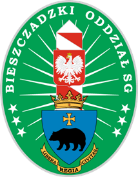    UNIA EUROPEJSKA   Fundusz Azylu, Migracji   i  Integracji           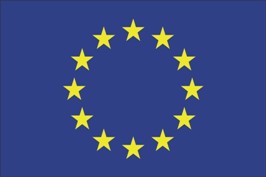 Pełna nazwa: ………………………………………………………………………………………………………………………………………………………………………………………………………………………………………………………..Imię i nazwisko osoby/osób upoważnionej/ych do reprezentacji Wykonawcy i podpisującej/ych ofertę: …………………………………………………………………………………………………………………………Adres: ulica ……………………………………..kod ………….. miejscowość ……………………………tel.: ………………………… faks: ……………………e-mail………………………………………numer NIP …………………………………… numer REGON ……………………………………Przedmiot zamówieniaIlość godzin lekcyjnych)Cena brutto za  1 godzinę lekcyjnąCena oferty brutto/kol. 2 x kol. 3/1234Usługa przeprowadzenia szkolenia z zakresu nauki języka angielskiego dla funkcjonariuszy Bieszczadzkiego Oddziału Straży Granicznej Poziom nauczania A1Szacunkowa ilość osób: 12120………………….………………….Przedmiot zamówieniaGRUPA IIlość godzin lekcyjnych1)Cena brutto za 1 godzinę lekcyjnąCena oferty brutto/kol. 2 x kol. 3/1234Usługa przeprowadzenia szkolenia z zakresu nauki języka angielskiego dla funkcjonariuszy Bieszczadzkiego Oddziału Straży Granicznej Poziom nauczania B1/B2Szacunkowa ilość osób: 13120………………….………………….Przedmiot zamówieniaGRUPA IIIlość godzin lekcyjnych1)Cena brutto za 1 godzinę lekcyjnąCena oferty brutto/kol. 2 x kol. 3/1234Usługa przeprowadzenia szkolenia z zakresu nauki języka angielskiego dla funkcjonariuszy Bieszczadzkiego Oddziału Straży Granicznej Poziom nauczania B2Szacunkowa ilość osób: 13120………………….………………….Przedmiot zamówieniaIlość godzin lekcyjnych1)Cena brutto za 1 godzinę lekcyjnąCena oferty brutto/kol. 2 x kol. 3/1234Usługa przeprowadzenia szkolenia z zakresu nauki języka angielskiego dla funkcjonariuszy Bieszczadzkiego Oddziału Straży Granicznej Poziom nauczania C1/C2Szacunkowa ilość osób: 9120………………….………………….L.p.Nazwa i adres podwykonawcyZakres powierzony podwykonawcyBIESZCZADZKI ODDZIAŁSTRAŻY GRANICZNEJim. gen. bryg. Jana Tomasza Gorzechowskiego   UNIA EUROPEJSKA   Fundusz Azylu, Migracji   i  Integracji           BIESZCZADZKI ODDZIAŁSTRAŻY GRANICZNEJim. gen. bryg. Jana Tomasza Gorzechowskiego   UNIA EUROPEJSKA   Fundusz Azylu, Migracji   i  Integracji           Lp.Pełna nazwa/firma i adres oraz KRS/CEiDG podmiotu trzeciegoWskazanie warunków określonych                     w Rozdziale V pkt. 1 ppkt. 1.1., których dotyczy wsparcie podmiotu trzeciego1.2.Część zamówieniaImię i nazwisko lektora/należy zakreślić właściwe/Kwalifikacje zawodowe/należy zakreślić właściwe/Doświadczenie zawodowe w prowadzeniu kursów języka angielskiego dla dorosłych                       w grupie do 15 osób /należy zakreślić właściwe/Podstawa do dysponowania wskazanymi osobami/należy zakreślić właściwe/12345Część IzamówieniaGRUPA I..……………………………………………………………………….….          Lektor anglojęzyczny          Lektor polskiPosiada wykształcenie wyższe         TAK     NIEUkończył kurs pedagogiczno – metodyczny  TAK     NIEPosiada umiejętność pracy dydaktycznej z użyciem pakietów multimedialnych i sprzętem audio – wizualnym  TAK     NIEPosiada umiejętność prowadzenia zajęć zdalnych online                 w oparciu o platformy edukacyjne np. MS Teams, Cisco Webex  TAK     NIEDoświadczenie minimum 2 lata    Doświadczenie 2 – 4 lat              Doświadczenie powyżej 4 lat       Osoba będąca w dyspozycji     WykonawcyOsoba udostępniona przez     inny podmiot Część IIzamówieniaGRUPA I..……………………………………………………………………….….          Lektor anglojęzyczny          Lektor polskiPosiada wykształcenie wyższe         TAK     NIEUkończył kurs pedagogiczno – metodyczny  TAK     NIEPosiada umiejętność pracy dydaktycznej z użyciem pakietów multimedialnych i sprzętem audio – wizualnym  TAK     NIEPosiada umiejętność prowadzenia zajęć zdalnych online                 w oparciu o platformy edukacyjne np. MS Teams, Cisco Webex  TAK     NIEDoświadczenie minimum 2 lata    Doświadczenie 2 – 4 lat              Doświadczenie powyżej 4 lat       Osoba będąca w dyspozycji     WykonawcyOsoba udostępniona przez     inny podmiot Część IIzamówieniaGRUPA II..……………………………………………………………………….….          Lektor anglojęzyczny          Lektor polskiPosiada wykształcenie wyższe         TAK     NIEUkończył kurs pedagogiczno – metodyczny  TAK     NIEPosiada umiejętność pracy dydaktycznej z użyciem pakietów multimedialnych i sprzętem audio – wizualnym  TAK     NIEPosiada umiejętność prowadzenia zajęć zdalnych online                 w oparciu o platformy edukacyjne np. MS Teams, Cisco Webex  TAK     NIEDoświadczenie minimum 2 lata    Doświadczenie 2 – 4 lat              Doświadczenie powyżej 4 lat       Osoba będąca w dyspozycji     WykonawcyOsoba udostępniona przez     inny podmiot Część IIIzamówieniaGRUPA I..……………………………………………………………………….….          Lektor anglojęzyczny          Lektor polskiPosiada wykształcenie wyższe         TAK     NIEUkończył kurs pedagogiczno – metodyczny  TAK     NIEPosiada umiejętność pracy dydaktycznej z użyciem pakietów multimedialnych i sprzętem audio – wizualnym  TAK     NIEPosiada umiejętność prowadzenia zajęć zdalnych online                 w oparciu o platformy edukacyjne np. MS Teams, Cisco Webex  TAK     NIEDoświadczenie minimum 2 lata    Doświadczenie 2 – 4 lat              Doświadczenie powyżej 4 lat       Osoba będąca w dyspozycji     WykonawcyOsoba udostępniona przez     inny podmiot 